ПУБЛИЧНЫЕ СЛУШАНИЯ ПО ВОПРОСУ«О проекте бюджета города Канска на 2017 год и плановый период 2018-2019 годов»09 декабря 2016 годаг. КанскПРОГРАММАпубличных слушаний по вопросу«О проекте бюджета города Канска на 2017 год и плановый период 2018-2019 годов»  г. Канск, ул. Ленина, 4/1                            09  декабря 2016 года, 10 часов 00 минут О проекте бюджета города Канска на 2017 год и плановый период 2018 – 2019 годов.Докладчик: Кадач Нина Владимировна – исполняющая обязанности  главы города (до 25 минут).Ответы на вопросы, выступления (до 3 мин.)Заключительное слово Исполняющая обязанности главы города Канска – Кадач Нина Владимировна.Примечание: проект документа «О бюджете города Канска на 2017 год и плановый период 2018 - 2019 годов» размещен на официальном сайте Администрации города Канска Красноярского края www.kansk-adm.ru. 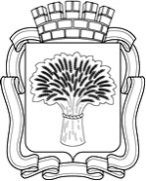 Российская ФедерацияАдминистрация города КанскаКрасноярского края